 C-3  WYPOSAŻENIE  RÓŻNE - spichlerz C-3  WYPOSAŻENIE  RÓŻNE - spichlerz C-3  WYPOSAŻENIE  RÓŻNE - spichlerz C-3  WYPOSAŻENIE  RÓŻNE - spichlerz C-3  WYPOSAŻENIE  RÓŻNE - spichlerz C-3  WYPOSAŻENIE  RÓŻNE - spichlerz C-3  WYPOSAŻENIE  RÓŻNE - spichlerz C-3  WYPOSAŻENIE  RÓŻNE - spichlerzSymbolRodzajwymiarOpisZdjęcie /rysunekIlośćCena jedn bruttoWartośćZastawa stołowa- serwis kawowy LubianaDla 24 osób, Garnitur do kawy Roma/Ambasador dla 12 osób (40 elementów) dekoracja do uzgodnienia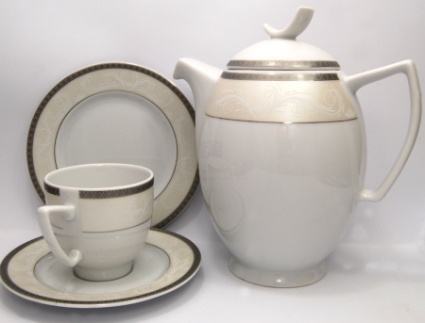 2 kplSzklanki i kieliszki do napojówDla  24  osóbZestaw szklanek i Diamond KROSNO - 6 Kieliszków do wina czerwonego 180ml - 6 Kieliszków do wina białego 240ml -  6 Kieliszków do szampana 180 ml -  6 Kieliszków do wody 480ml -  6 kieliszków do wódki 50ml -  6 Szklanek wysokich - long drink 330ml -  6 Szklanek niskich - whisky 230ml Zestaw 42 el. szklanek i kieliszków Diamond KROSNO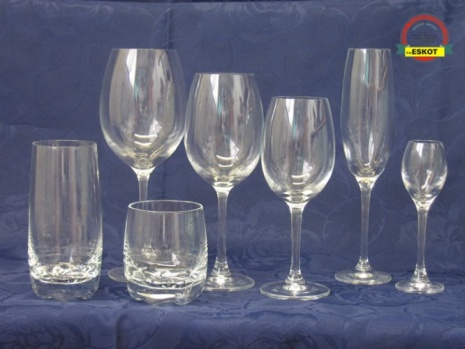 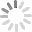 2 kplTaca kelnerska -poliestrowa antypoślizgowa czarna prostokątna Wymiary:  325 x 530 mmTaca poliestrowa powlekana kauczukiem, antypoślizgowa powierzchnia Odporność termiczna od -50°C do 140°C, Gwarancja na materiał - 5 lat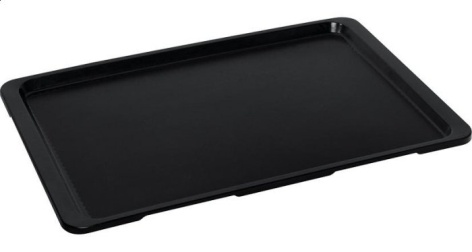 2 sztSztućceŁyżeczka Gerlach typu Antica – zestaw 6 sztŁyżeczki  do kawy i herbaty – razem 24 szt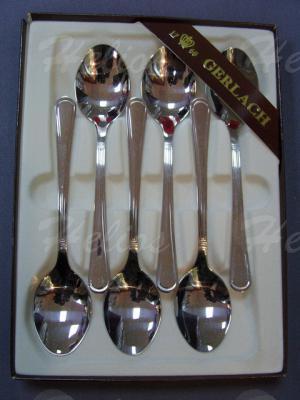 4 kplLustro  w ramie do łazienki nad umywalkę prostokątne lub owalne70x 60 cm;Szkło kryształowe, fazowane, w złotej ramie drewnianej, zdobionej ornamentami i patyną postarzającą.
Lustro nowe, stylizowane na stare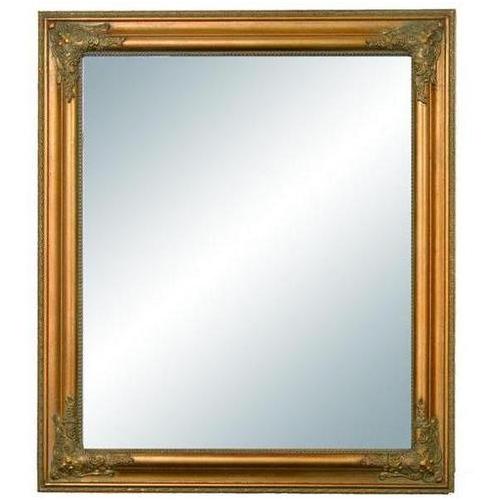 2 sztRAZEMRAZEM